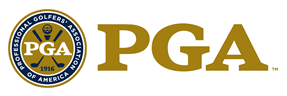 2020 PGA SPECIAL AWARDS PROGRAMPGA Youth Player Development AwardDescription: The "PGA Youth Player Development Award" bestows special recognition on a PGA Golf Professional, who has displayed extraordinary and exemplary contribution and achievement in the area of youth player development.  The award considers the PGA Professional’s focus on Youth through their growth of the game leadership, commitment at the Section and National levels in the youth player development arena, and the meaningful impact made upon youth through the introduction and participation in the game.  Requirements: Candidate must be a PGA member in good standing.  Candidate must be well regarded as a model PGA member.  Demonstration and acknowledgement as an individual of outstanding leadership and strong moral character.Eligibility: The following persons are ineligible: Previous National PGA Youth Player Development award winners; Past Presidents of the Association; Current members of the Association Board of Directors; Nominees for National Office; Class "F" or "Inactive" members; Associates; PGA National Headquarters Staff and PGA Section Staff are not eligible for National Awards (Excluding Employees of PGA Golf Properties or Section Golf Properties).Criteria:  PGA Youth Player Development Award minimum criteria:Candidate must currently be a Class A PGA member in good standing as either a PGA Associate or Member for a minimum total of 10 years.Candidate must have maintained a substantial record of service to the PGA of America, Section, facility, and golf industry in the area of Youth Player Development. Candidate has developed the image, reputation, and ability to inspire fellow PGA members with an emphasis in the area of Youth Player Development.Candidate must have maintained a continual record of service, promotion of the game of golf, as well as proven interest and ability to provide opportunities and experiences for youth to learn, play and participate in the game.  Guidelines for Selection:  The candidate will be considered on the following:Their entire PGA career with the primary emphasis on the service and commitment for Youth Player Development;  The overall impact of Youth Player Development programs implemented at the facility and within the community.  This impact will include assessments of successful programming to include player introduction, customer satisfaction, development of individual character and values, and retention into adulthood; The overall quality and mixture of the Youth Player Development programming to include the broad range of opportunities for players of all skill levels, the uniqueness of ideas, and the number of best practices utilized;The use and implementation of PGA of America Youth golf programming such as PGA Junior League, PGA Sports Academy, as well as Section provided programming;Any significant influence made on Golf Professionals, participants, the community, facilities, and employers within the area of Youth Player Development;The performance and service to the Association and Section to include contributions to building and growing the image of the PGA Professional and The PGA through the promotion of golf and the golf industry;Overall integrity and recognition as a person of outstanding character by PGA Professionals and leaders within the community;Other contributions provided to The PGA.Other Considerations:The National Award will be presented at the PGA Awards Ceremony, held in conjunction with the PGA Annual Meeting.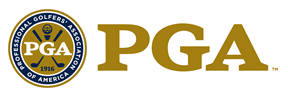 PGA YOUTH PLAYER DEVELOPMENT AWARDNOMINATIONName of Nominee:	______________________________________Member Number:	______________________________________Facility Name:	______________________________________Facility Address:	______________________________________Facility Phone Number:	______________________________________ Nominee E-mail Address:	______________________________________ Section Affiliation:	______________________________________ Nomination submitted by:	______________________________________ The nomination form should be typewritten. Please briefly describe the nominee’s contributions to youth golf programs in the Section and on a National level including service as a chairperson or a member of the Junior Golf Committee/Youth Player Development Committee.Please briefly describe the nominee’s involvement in the promotion and development of youth golf at the club level and within the community.Please briefly describe the nominee’s image and leadership in the area of youth golf and the nominee’s overall integrity.Please briefly describe how the nominee inspires fellow PGA Professionals and promotes the game of golf.Please list any Section or National awards the nominee has received By submitting this form, the Executive Director and/or the Section attests that the information contained herein is accurate and truthful to the best of their knowledge, and that the nominee has been informed of, and has consented to, this Section Nomination.Nomination Deadline: February 21, 2020Nomination forms must be submitted through OpenWater, by the Section, using the email sent to the Executive Directors from OpenWater with account login information.Should you have any questions, please feel free to contact:Tricia LovejoySenior Administrative Assistanttlovejoy@pgahq.com(561) 624-8590Jenna CrowleyOpenWater Contactjcrowley@pgahq.com Tom BrawleySenior Director, Membership Servicestbrawley@pgahq.com(561) 624-8550Incomplete and/or Ineligible Nomination Forms will NOT Be Considered.Nominees who have been awarded the National Junior Golf Leader Award or Youth Player Development are NOT eligibleBooks, videos and publications should NOT be submitted, but may be referenced in the nomination form.AwardYear ReceivedSection